*****************************************************************************  Общие  собрания собственников помещений  ул. Эскадронная,29    ул. Эскадронная,31, пер. Дизельный, ул. Ляпустина  в  период с 01.12.2014 по 01.03.2015 не проводились.ООО «Управляющая компания»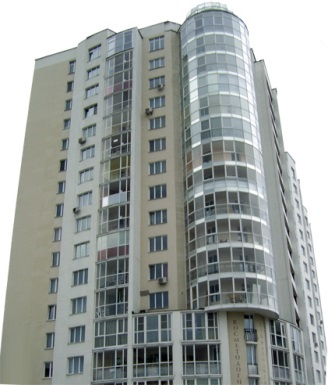 "Южный"    Юр. Адрес:  620028, г. Екатеринбург, ул. Фролова, 19/1,    Факт. Адрес: 620103, г. Екатеринбург, ул. Ляпустина, 25, ИНН 6658285162, КПП 665801001,БИК 046577674,ОГРН 1076658034485р./счет   40702810516120123057.      Корр./счет   30101810500000000674    в Чкаловском ОСБ № 7004    телефон / факс: 8 (343) 215 - 86 – 00                e-mail: ukyuzhnyu@mail.ru